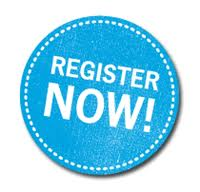 Welcome to the UBC Business Commission Meeting  18 June, 2012 in Copenhagen, DenmarkBusiness Promotion – City Branding – MatchmakingThe Union of the Baltic Cities (UBC) is the leading city network in Northern Europe, representing over 100 cities of the 10 countries of the Baltic Sea Region. The UBC is a founding member of Europe’s largest city network – CECICN. The UBC Business Commission links professionals from across the Baltic Sea Region and provides services that drive growth and effectiveness for their members through innovation, entrepreneurship and the transfer of knowledge and technology.The second meeting of the UBC Business Commission in 2012 concentrates on Business Promotion, City Branding and Matchmaking of companies. Meeting UBC Business CommissionThe management of Copenhagen Capacity (business promotion) and Wonderful Copenhagen (city branding) is ready to present its strategies and concepts exclusively to the UBC Business Commission. Take this unique opportunity to come into the discussion with European top experts and colleagues from the Baltic Sea Region. Please register with the attached form. BDF Summit 2012  For the first time, the meeting of the UBC Business Commission will be held in cooperation with the Baltic Development Forum (BDF) and back to back with the 14th Baltic Development Forum Summit. This large-scale event, bringing together more than 800 stakeholders, provides a unique platform for leaders from government, political parties, business, academia and civil society. As a UBC Business Commission participant, you have full access to this major event. Information and registration: www.bsr2012.euBaltic Business Arena Expand your International network – explore new ideas and develop business- and project opportunities by participating in highly stimulating pre-booked business meetings. In the Baltic Business Arena the UBC Business Commission offers you and your local companies the opportunity to book in advance face-to-face meetings with companies, research, innovation and financial institutions in a specially designed meeting arena.Information and registration: www.b2match.eu/balticbusiness2012Programme Monday 18 June 2012Venue	The Royal Danish Academy of Fine Arts, Schools of Architecture, Design and Conservation Philip de Langes Allé 10, Copenhagen 08:00		Registration  09:00-09:45	State of the Region Report		Christian Ketels, Principal Associate, Harvard Business School09:45-10:00	Official OpeningH.R.H. Crown Prince Frederik of Denmark10:00-10:30	Key-note speechesHans Skov Christensen, Chairman, Baltic Development ForumHelle Thorning-Schmidt, Prime Minister, DenmarkJohannes Hahn, Commissioner for Regional Policy, European Commission10:45-12:00	Plenary Session 1: Ministers’ SessionEU Strategy for the Baltic Sea Region and the Future Cohesion Policy -  How to Boost Economic Growth and Competitiveness in the Baltic Sea RegionNicolai Wammen, Minister for European Affairs, DenmarkCommented by:Johannes Hahn, Commissioner for Regional Policy, European CommissionJukka Pertola, CEO, Siemens, Denmark (tbc)12:00-17:00	Meeting UBC Business Commission 	 	Auditorium A3 12:00		Welcome Wolfgang Schmidt, Chairman UBC Business Commission Hans Skov, Christensen, Chairman Baltic Development Forum 12:15		Lunch  13:00		Departure to Copenhagen Capacity  13:30		Copenhagen CapacityCopenhagen Capacity is the Danish Capital Region’s official inward investment agency. Its mission is to promote the region internationally with the aim of attracting and maintaining foreign companies. The services are open to all foreign-owned companies and are free of charge. The services include business information, access to an extensive network of consultants, authorities and businesses. Topics to be discussed: Strategies and concepts. 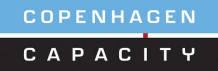 15:00		Wonderful Copenhagen 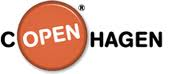 Wonderful Copenhagen is a public-private partnership, drawing half of its funds from public actors  and the other half from private actors. To reach its goals, to strengthen and extend knowledge of the city’s international networks and identity, WoCo manages various networks, such as the Wonderful Copenhagen Alliance, the Wonderful Copenhagen Cruise Network, Wonderful Copenhagen Meeting place and Wonderful Copenhagen Meeting Centre. Topics to be discussed: Cruise Baltic (www.cruisebaltic.com) and the new common tourims strategy for Greater Femern Region. 19:00		Gala Dinner Contact PersonsWolfgang Schmidt, Chairman UBC Business Commission 
Tel: +49 431 901 2473, wolfgang.schmidt@kiel.deGermany Jesper Vestergård Hansen, Business Kolding Tel: +45 7633 2111, jvh@businesskolding.dkDenmark Øyvind Lyngen Laderud, City of Kristiansand Tel: +47 47648492, Oyvind.Lyngen.Laderud@kristiansand.kommune.noNorway In cooperation with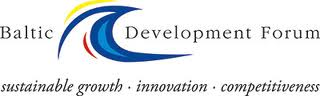 Welcome to the UBC Business Commission Meeting  18 June, 2012 in Copenhagen, DenmarkRegistration Please register by 11 June, 2012 at the latest. Your registration to the BDF Summit 2012 is mandatory and free of charge.  www.bsr2012.euHorst Nimtz Tel: +49 431 901 2453Fax: +49 431 901 742453horst.nimtz@kiel.de  I will attend Proposals for the meeting  …………………………………………………………………………………………………………………………………………………………………………………………………………………………………………………………………………………………………………………………
……………………………………………………………………………………………………………………………………………………………
Contact Name 			………………………………………………………………………………………………………………………Institution		………………………………………………………………………………………………………………………Address 		………………………………………………………………………………………………………………………Phone 			………………………………………………………………………………………………………………………Fax			………………………………………………………………………………………………………………………eMail 			………………………………………………………………………………………………………………………Signature 		………………………………………………………………………………………………………………………Meeting of the UBC Business Commission on 18 June 2012Yes, I have registered for the BDF Summit 2012 on 17-19 June 2012Baltic Business Arena 18-19 June 2012 I can’t attend. Please send me the documentation.